Руководство пользователя«Личный кабинет физического лица»ООО «УИ ЖКХ-2008» Назначение и функциональные возможностиЛичный кабинет физического лица является on-line сервисом, позволяющим получить доступ к персонифицированной информации по лицевому счету потребителя.Личный кабинет предоставляет Вам возможности:Просмотра информации по Вашему лицевому счету, в том числе:-  данных лицевого счета (адрес, площадь дома и квартиры, количество комнат и проживающих, номер телефона, адрес электронной почты);-  состояния расчетов за коммунальные услуги;-  истории показаний приборов учета.Изменения персональных данных и настроек дополнительных услуг;Просмотра и печати единого платежного документа (счета на оплату);Проведения Online - оплаты за содержание МКД и коммунальные услуги;Передачи показаний индивидуальных приборов учета и просмотра информации по показаниям общедомовых приборов учета.Требования к браузеруДля корректной работы сервиса Личный кабинет и отражения информации рекомендуем Вам в качестве Интернет-обозревателя использовать браузеры Google Chrome и Mozilla Firefox. При использовании других браузеров не гарантируется стабильная и правильная работа сервиса.Вход в Личный кабинетДля входа в Личный кабинет необходимо перейти по ссылке «Открыть Личный кабинет» на Главной странице официального сайта компании ООО "УИЖКХ-2008" (uigkh.ru) 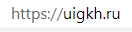 Откроется форма для ввода данных.При входе первый раз в Личный кабинет необходимо ввести номер лицевого счета и фамилию потребителя, на которого зарегистрирован этот лицевой счет. Номер лицевого счета можно указывать без буквенного индекса, только цифры.После успешного ввода данных при входе в Личный кабинет загрузится новая страница.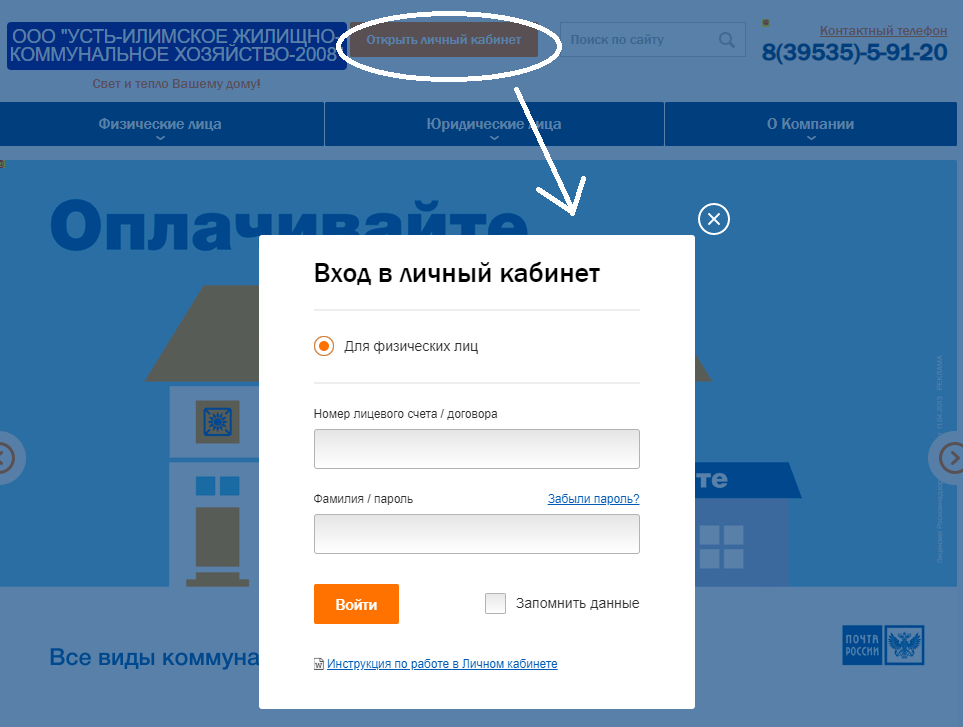 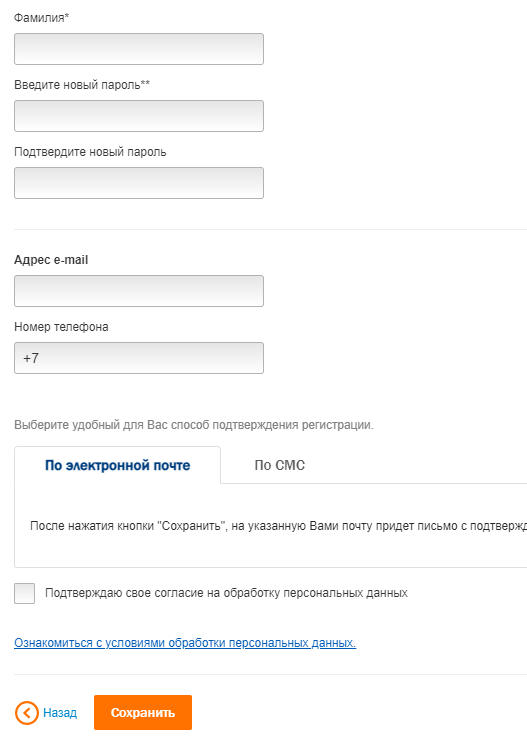 В данной форме необходимо ввести данные: фамилию, на которую зарегистрирован лицевой счет;адрес e-mail – адрес электронной почты, на которую будет автоматически направлена ссылка для подтверждения регистрации и смены пароля;новый пароль – определяется потребителем самостоятельно. Длина пароля должна быть не менее 8 и не более 20 символов.подтверждение пароля – повторно вводится выбранный потребителем пароль.выбрать способ подтверждения регистрации в личном кабинете: через свою электронную почту или через смс.Также Вы можете ознакомиться с условиями об обработке персональных данных.При выборе способа подтверждения по электронной почте после нажатия кнопки «Сохранить» автоматически будет сформировано и направлено электронное письмо на указанный потребителем адрес электронной почты со ссылкой на подтверждение или смс. Для подтверждения лицевого счета и завершения процесса регистрации Вам необходимо по ссылке перейти в личный кабинет. В случае если Вы не успели своевременно активировать ссылку Вам необходимо заново пройти процедуру регистрации.При выборе способа подтверждения по смс откроется форма, в которой необходимо ввести номер телефона, на который будет направлен код для подтверждения регистрации и нажать «Отправить смс». После получения смс с кодом на номер телефона, полученный код необходимо ввести в строку формы «Код подтверждения», далее нажать «ОК», после чего Вы увидите отметку «Подтверждено». После нажатия кнопки «Сохранить» регистрация будет завершена, произойдет автоматический переход в Ваш личный кабинет.В дальнейшем вход в Личный кабинет осуществляется по номеру лицевого счета и новому паролю.В случае если электронное письмо со ссылкой не приходит на электронную почту, возможно, электронная почта пользователя настроена таким образом, что письмо попадает в нежелательную почту («спам»), либо не доходит вовсе из-за блокировки.В случае если Вы забыли пароль, его возможно восстановить, пройдя по ссылке «Забыли пароль?».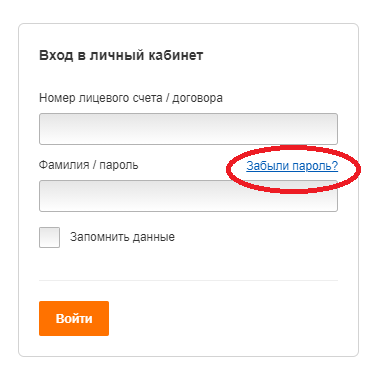 В случае если после регистрации у Вас сменился адрес электронной почты, и Вы не успели обновить данные регистрации, для восстановления пароля необходимо обратиться к оператору в офис обслуживания ООО «УИ ЖКХ-2008» (при себе иметь документы, подтверждающие принадлежность лицевого счета его владельцу). Обращаем внимание, что на одну электронную почту можно зарегистрировать не более 10 лицевых счетов!Описание работы в Личном кабинете«Главная» страница Личного кабинетаПосле загрузки страницы Личного кабинета по умолчанию отражается вкладка «Главная», на которой содержится общая информация о расчетах по всем коммунальным услугам по лицевому счету, окно управления для подключения дополнительных услуг и прикрепленные счета на оплату.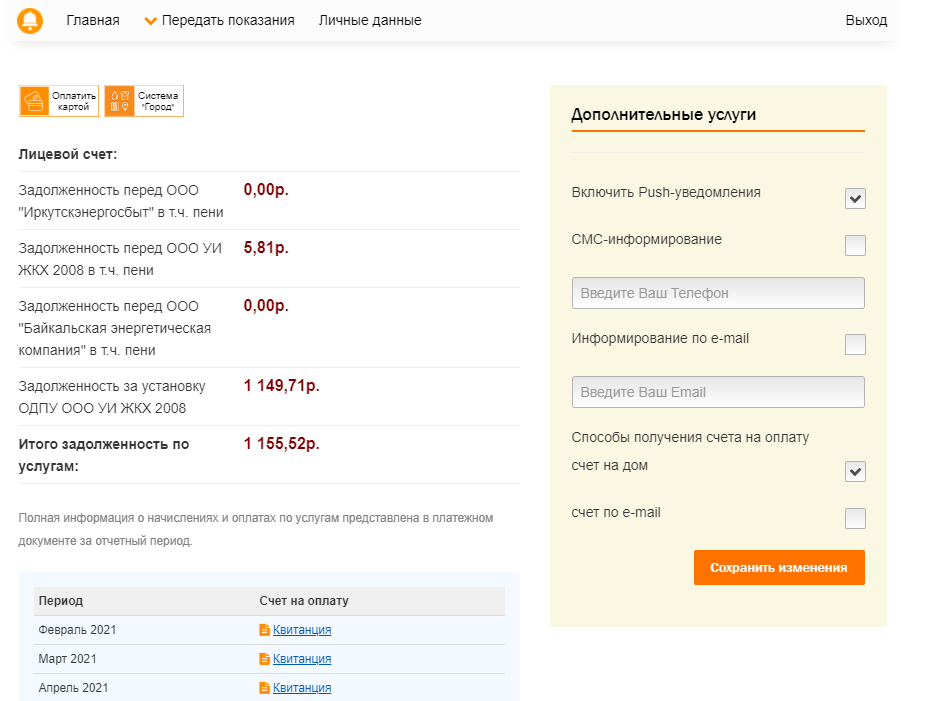 Дополнительные услуги (сервисы)Окно дополнительных услуг отражает перечень услуг, подключенных пользователем по его лицевому счету, позволяет управлять ими (подключать или отключать).При подключенной услуге в маленьком квадратике напротив услуги стоит галочка. При отключении услуги галочка снимается.После изменения настроек пользователю необходимо нажать кнопку «Сохранить изменения».Телефон, электронная почта - данные выгружаются из базы данных ООО «УИ ЖКХ-2008» и могут быть изменены пользователем в Личном кабинете через окно дополнительных услуг.Смс-информированиеПри подключении услуги «Смс-информирование» Вы даете согласие на отправку на Ваш мобильный номер телефона различной справочной информации со стороны ООО «УИ ЖКХ-2008» (о размере задолженности, установке приборов учета, изменении тарифов, адресов офисов обслуживания компании и др.).Если в базе данных ООО «УИ ЖКХ-2008» уже имеется Ваш номер телефона, номер отражается в строке. При необходимости его можно изменить, и сохранить.При отсутствии номера телефона, при подключении услуги необходимо ввести номер в белую строку и сохранить. Автоматически номер сохранится в базе данных ООО «УИ ЖКХ-2008».Информирование по e-mailПри подключении услуги «Информирование по e-mail» Вы даете согласие на отправку на указанный Вами адрес электронной почты различной справочной информации со стороны ООО «УИ ЖКХ-2008» (о размере задолженности, установке приборов учета, изменении тарифов, адресов и графиков работы офисов обслуживания компании и др.). Занесение и сохранение адреса электронной почты описано в разделе Способы получения счета на оплату.Способы получения счета на оплатуВ Личном кабинете Вы можете выбрать способ получения единого платежного документа (счета на оплату):Счет на дом – счет на оплату направляется в печатном виде по адресу Вашего проживания в соответствии с данными адреса в лицевом счете. Счет по e-mail - счет на оплату направляется по адресу указанной Вами электронной почты. Если в базе данных ООО «УИ ЖКХ-2008» уже имеется адрес вашей электронной почты, адрес отражается в строке. В таком случае, при подключении услуги «Счет по e-mail» счета будут отправляться на указанный адрес. При необходимости его можно изменить, и сохранить.При отсутствии адреса электронной почты, при подключении услуги необходимо ввести адрес в белую строку и сохранить. Автоматически номер сохранится в базе данных ООО «УИ ЖКХ-2008».Просмотр и печать платежного документа (счета на оплату)Во вкладке «Главная» напротив каждого отчетного периода после закрытия месяца в личный кабинет выгружается «Квитанция», которая представляет собой счет на оплату с данными о расчетах, показаниях приборов учета и итоговой сумме к оплате.В Личном кабинете хранятся квитанции за последние три отчетных периода.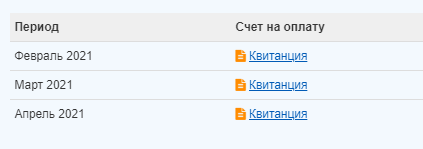 При нажатии на ссылку «Квитанция» откроется новое окно (вкладка), где платежный документ представлен в отсканированном виде. Его можно распечатать, либо сохранить к себе на компьютер.Передача показаний по индивидуальному прибору учета Для того чтобы передать показания по индивидуальному прибору учета необходимо выбрать ссылку «Передать показания» и выбрать нужную услугу.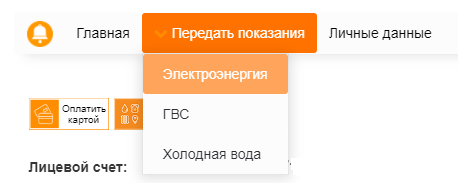   При вводе показания вводимое значение автоматически проверяется на корректность по значности. В случае если показание будет введено некорректно, в столбце «Статус ввода» красным цветом будет отражена причина непринятия показания. 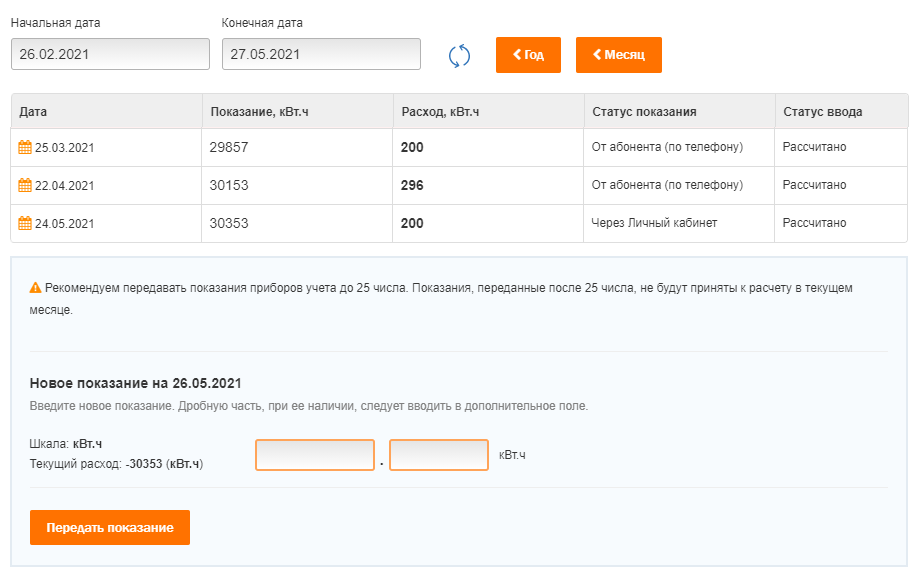  При корректном вводе показание будет принято для обработки и расчета. При необходимости показание можно удалить до выхода из Личного кабинета. После обработки показания системой в столбце «Статус ввода» появится комментарий «Рассчитано», а в столбце «Статус показания» - способ передачи показания.Оплата onlineОплату за услуги можно произвести из вкладок услуг индивидуально по каждой услуге.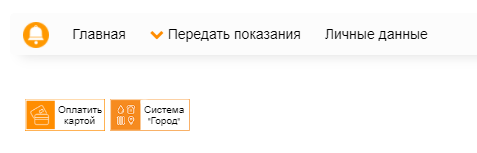    Для проведения оплаты необходимо выбрать сервис для оплаты: «Система Город» или «Сбербанк Онлайн».   При выборе ссылки «Система Город» произойдет автоматический переход на страницу платежной системы «Город».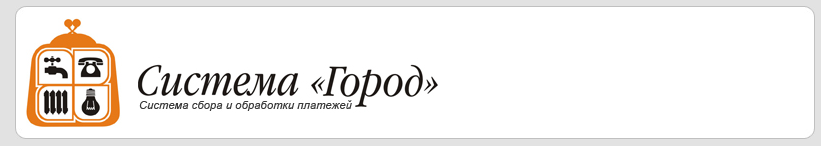 После перехода на страницу системы необходимо ввести сумму к оплате, показания приборов учета (при желании), выбрать способ оплаты: Оплата картами, ввести адрес своей электронной почты - после проведения платежа на указанный адрес придет письмо с уведомлением о проведении платежа и квитанция в формате PDF и нажать «Продолжить». Далее следовать по инструкциям.  При выборе ссылки «Сбербанк Онлайн» Вы попадете на страницу сервиса «Сбербанк Онлайн» на сайте Сбербанка. Войдя в личный кабинет на сайте Сбербанка Вы сможете произвести оплату за услуги, выбрав нужную услугу. Оплата производится с банковской карты.Личные данные. Смена пароля. Привязка других лицевых счетовВкладка «Личные данные» содержит информацию по лицевому счету:ФИО, на кого зарегистрирован лицевой счет;Адрес, по которому зарегистрирован лицевой счет;Количество комнат;Общая площадь квартиры;Количество проживающих;Также во вкладке «Личные данные» у Вас есть возможность изменить пароль и адрес электронной почты и привязать другие свои лицевые счета, дляч удобства переключения между ними.Для изменения пароля и адреса электронной почты необходимо выбрать кнопку «Изменить пароль», появится форма для изменения данных.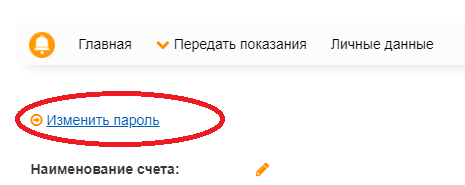 После введения данных и нажатия кнопки «Сохранить» на указанный электронный адрес Вам будет направлено сообщение с новым (измененным потребителем) паролем. По ссылке «Назад» можно вернуться обратно в Личный кабинет.Для осуществления привязки других лицевых счетов необходимо воспользоваться формой внизу страницы – ввести номер привязываемого лицевого счета, фамилию, на которую он зарегистрирован или пароль к этому лицевому счету вместо фамилии, нажать «Добавить лицевой счет».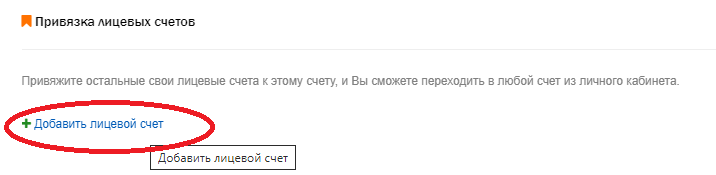 Выход из Личного кабинетаДля выхода из Личного кабинета необходимо нажать всплывающую кнопку «Выход» в верхнем правом углу страницы.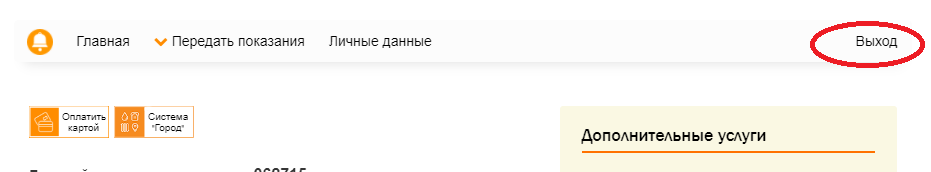 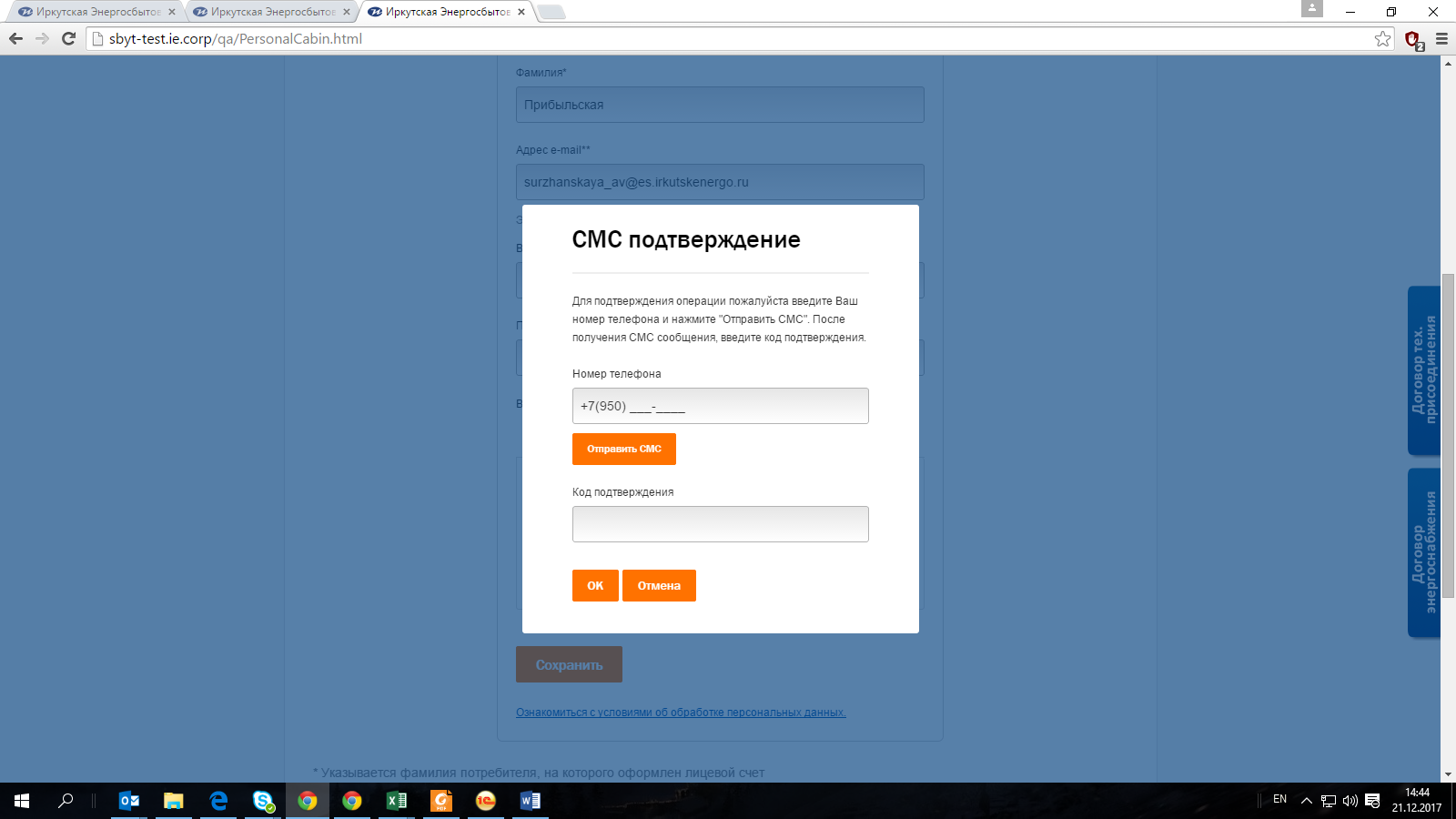 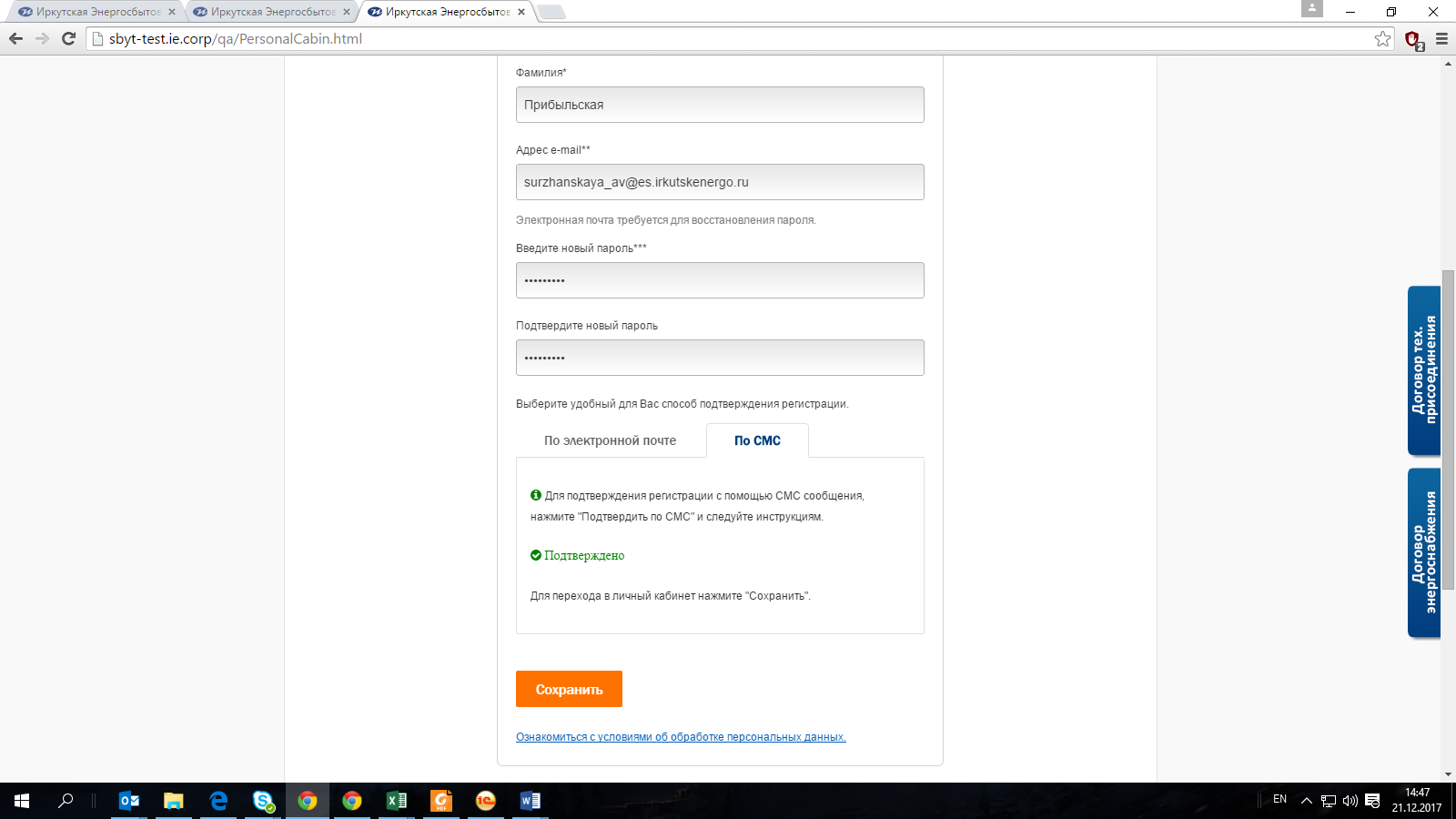 